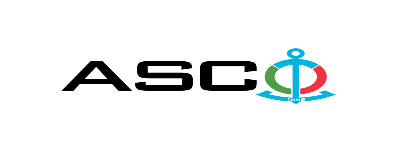 “AZƏRBAYCAN XƏZƏR DƏNİZ GƏMİÇİLİYİ” QAPALI SƏHMDAR CƏMİYYƏTİNİN№ AM-022/2019 NÖMRƏLİ 04.03.2019-CU il TARİXİNDƏ MƏİŞƏT AVADANLIQLARININ  SATINALINMASI MƏQSƏDİ İLƏ KEÇİRDİYİAÇIQ MÜSABİQƏNİN QALİBİ HAQQINDA BİLDİRİŞ                                                                  “AXDG” QSC-nin Satınalmalar KomitəsiSatınalma müqaviləsinin predmeti MƏİŞƏT AVADANLIQLARININ SATINALINMASIQalib gəlmiş şirkətin (və ya fiziki şəxsin) adı “B Group AZ” MMCMüqavilənin qiyməti194 259.00 AZNMalların tədarük şərtləri (İncotresm-2010) və müddəti                                     DDPİş və ya xidmətlərin yerinə yetirilməsi müddətiHissə-hissə 6 ay ərzində